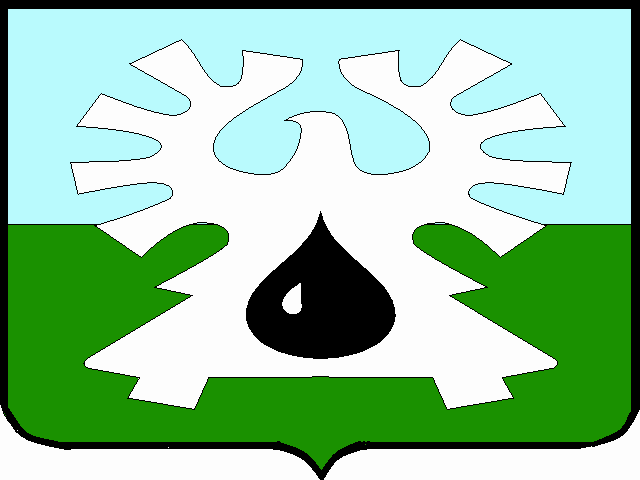 МУНИЦИПАЛЬНОЕ ОБРАЗОВАНИЕ ГОРОД УРАЙХанты-Мансийский автономный округ-ЮграАДМИНИСТРАЦИЯ ГОРОДА УРАЙПОСТАНОВЛЕНИЕот ______________                                                                                                          №______О прогнозе социально-экономического развития муниципального образования городской округ город Урай на 2019 год и плановый период до 2024 годаВ соответствии с пунктом 3 статьи 173 Бюджетного кодекса Российской Федерации и согласно постановлению администрации города Урай от 12.10.2017 №2958 «О Порядке разработки, корректировки, одобрения, осуществления мониторинга и контроля реализации прогноза социально-экономического развития муниципального образования городской округ город Урай на среднесрочный период»: 1. Одобрить прогноз социально-экономического развития муниципального образования городской округ город Урай на 2019 и плановый период до  2024 года согласно приложению.2. Управлению экономики, анализа и прогнозирования администрации города Урай (Л.В.Уланова) обеспечить:1)  государственную регистрацию прогноза социально-экономического развития муниципального образования городской округ город Урай на 2019 и плановый период до  2024 года в федеральном государственном реестре документов стратегического планирования и  размещение в федеральной информационной	 системе стратегического планирования;2) опубликование прогноза социально-экономического развития муниципального образования городской округ город Урай на 2019 и плановый период до  2024 года в газете «Знамя» и на официальном сайте органов местного самоуправления города Урай в информационно-телекоммуникационной сети «Интернет» в подразделе «Стратегическое планирование» раздела «Экономика».            3. Постановление разместить на официальном сайте органов местного самоуправления города Урай в информационно-телекоммуникационной сети «Интернет».4. Контроль за выполнением постановления возложить на заместителя главы города Урай   С.П. Новосёлову.            Глава города Урай                                                                              А.В. Иванов 	